Was mich bewegt - spirituelle Motorradtage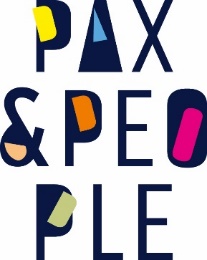 Anmeldungfür die Spirituellen Motorradtage von Pax&People vom 11.-12. Juni 2022 zum SchwanbergVorname				……………………………………………………….Nachname				……………………………………………………….Straße und Hausnummer	……………………………………………………….PLZ					……………………………………………………….Ort					……………………………………………………….Email					………………………………………………………. (Mobil)Telefon			………………………………………………………Angaben zum FahrerGeburtstag					 		  …………………………..Führerschein-Klasse für das genannte Fahrzeug.   …….. seit …………..             										DatumWeitere Angaben zur FahrtKennzeichen des Fahrzeugs		…………………………………………………Durchschnittliche Jahreskilometerleistung mit dem genannten Fahrzeug		……………………………………… km Schutzbrief vorhanden	ggf. welcher …………………………………….Nachricht an uns		…………………………………………………..Anmeldung von Kindern:Hiermit melde ich mein/e mich begleitendes/n Kind/er an:…………………………………………………………...		…………………….Name, Vorname						Geburtstag…………………………………………………………...		…………………….Name, Vorname						GeburtstagMir ist bewusst, dass das Gelingen der Fahrt in der Gruppe und die Vermeidung von Unfällen maßgeblich durch das aufmerksame und rücksichtvolle Fahren jedes/r Teilnehmers/in abhängt und jede/r Fahrer/in die volle Verantwortung für die von ihm/ihr begangenen Fahrfehler trägt. Daher verpflichte mich zu einem rücksichtsvollen und aufmerksamen Fahrstil mit meinem Motorrad bzw. Auto.Mir ist bewusst, dass ich ggf. entstehende Kosten bei Nichtantritt der Fahrt zu bezahlen habe.Gewünschtes Zimmer im Hotel Schwarzes Ross Höblach:(Preise f. eine Übernachtung inkl. Frühstück)O	Einzelzimmer Standard DU/WC                               79 EuroO	Einzelzimmer Comfort DU/WC/TV                           89 EuroO	Doppelzimmer                                                          129 EuroO	Dreibettzimmer                                                       154 EuroZahlungs-Information:	Jede/r Teilnehmer/in erhält ein reserviertes Zimmer im Hotel Schwarzes Ross in Schwarzach und den Preis dafürzugewiesen, den er/sie selbst beim Hotel bezahlt (s.o.).VorbereitungskostenFür jeden erwachsenen TN fallen Teilnahmegebühren von 25 Euro/Person an.Für Kinder betragen die Teilnahmegebühren 5 EuroDie Vorbereitungskosten sind beim Vortreffen am 12.05.2022 zu bezahlen oder auf das Konto von Pax&People beim ev. Regionalverband Frankfurt und Offenbach zu überweisen.Kontoverbindung:Evangelischer Regionalverband Frankfurt OffenbachIBAN: DE91 5206 0410 0004 0001 02Verwendungszweck (wichtig): RT0900231598/0500/07/1795					     Spirituelle Motorradtage 2022…………………………………………………..		………………………………………………………..Ort, Datum					Unterschrift